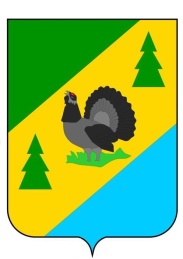 РОССИЙСКАЯ ФЕДЕРАЦИЯИРКУТСКАЯ ОБЛАСТЬАЛЗАМАЙСКОЕ МУНИЦИПАЛЬНОЕ ОБРАЗОВАНИЕАДМИНИСТРАЦИЯПОСТАНОВЛЕНИЕ № 153г. Алзамайот 17 декабря 2019 г. В соответствии с Федеральным законом от 7 декабря 2011 года № 416-ФЗ              «О водоснабжении и водоотведении», постановлением Правительства Российской Федерации от 13 мая 2013 года № 406 «О государственном регулировании тарифов в сфере водоснабжения и водоотведения»,  приказом Федеральной службы по тарифам от 27 декабря 2013 года № 1746-э «Об утверждении Методических указаний по расчету регулируемых тарифов в сфере водоснабжения и водоотведения», Федеральным законом от 6 октября 2003 года № 131-ФЗ «Об общих принципах организации местного самоуправления в Российской Федерации», Законом Иркутской области от 6 ноября 2012 года № 114-ОЗ  «О наделении органов местного самоуправления отдельными областными государственными полномочиями в сфере водоснабжения и водоотведения», руководствуясь статьями 6, 47 Устава Алзамайского муниципального образования, в целях осуществления корректировки долгосрочных тарифов, администрация Алзамайского муниципального образованияПОСТАНОВЛЯЕТ:Внести изменения в постановление администрации Алзамайского муниципального образования от 19.12.2017 г. № 263 «Об установлении долгосрочных тарифов  на питьевую воду для потребителей ООО «ХОРС» (источник водоснабжения - водонапорная башня жилого поселка «Силикатный»)», изложив приложение № 1 к постановлению в новой редакции (прилагается).2. Настоящее постановление подлежит официальному опубликованию в газете «Вестник Алзамайского муниципального образования» и размещению на официальном сайте администрации Алзамайского муниципального образования в сети «Интернет».Глава Алзамайскогомуниципального образования                                                                                  А.В. ЛебедевДОЛГОСРОЧНЫЕ ТАРИФЫНА ПИТЬЕВУЮ ВОДУ ДЛЯ ПОТРЕБИТЕЛЕЙ ООО «ХОРС» (ИСТОЧНИК ВОДОСНАБЖЕНИЯ – ВОДОНАПОРНАЯ БАШНЯ ЖИЛОГО ПОСЕЛКА «СИЛИКАТНЫЙ») НА ТЕРРИТОРИИ АЛЗАМАЙСКОГО МУНИЦИПАЛЬНОГО ОБРАЗОВАНИЯ Начальник отдела по жилищным,архитектурно-строительным вопросами оказанию услуг ЖКХ администрацииАлзамайского муниципального образования                                                      Л.П. ФилатоваО внесении изменений в постановление администрации Алзамайского муниципального образования от 19.12.2017 г. № 263Приложение к постановлению администрации Алзамайского муниципального образования  от 17.12.2019 г. № 153 № п/пНаименование регулируемой организации Период действияТариф (руб./м3)(НДС не облагается)Тариф (руб./м3)(НДС не облагается)№ п/пНаименование регулируемой организации Период действияпрочие потребителинаселениеПитьевая вода Питьевая вода Питьевая вода Питьевая вода Питьевая вода 1.ООО «ХОРС» с 01.01.2018 г.по 30.06.2018 г.55,8423,011.ООО «ХОРС» с 01.07.2018 г. по 31.12.2018 г.57,9023,931.ООО «ХОРС» с 01.01.2019 г. по 30.06.2019 г.57,9024,331.ООО «ХОРС» с 01.07.2019 г. по 31.12.2019 г.60,5625,031.ООО «ХОРС» с 01.01.2020 г. по 30.06.2020 г.60,5625,031.ООО «ХОРС» с 01.07.2020 г.по 31.12.2020 г.61,9026,03